Project Assist
Incorporated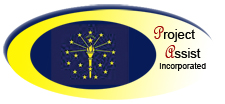 Studio ApplicationDate:_____________________Studio Name: _____________________________________________________________________________________Address: ______________________________________ City: _________________________ State: ____ Zip:_______Studio Phone: ________________________   Fax Number: ___________________________Studio Owner: ____________________________________  SSN: ___________________   DOB: ________________Studio Contact (If different from owner) ______________________________________________________________Years in business: _____  Number of Studios Owned: ________ Number of Students:_______ Children% _______Yearly Tuition: (Basic Program)$___________ (Black Belt Club): $____________ Uniform Included?    Y  NExtra costs if any: _______________________________________________________Business Reference: ______________________________________ Phone: _________________________________Business Reference: ______________________________________ Phone: _________________________________Art Form: _____________________  Art Background & Personal Accomplishments: __________________________________________________________________________________________________________________________What contributions, if any, has your studio already made in the community? _________________________________________________________________________________________________________________________________________________________________________________________________________________________________	We will host a : ______________________ Fund-Raiser on: __________________, 200__								 				 (Date of Event)	In witness whereof, this ________ day of _______________________, 200__.______________________________   _____________________________  ___________________________________
Witness Signature			              Witness Name (printed)		        Studio Owner’s Signature	PLEASE INCLUDE A $25.00 APPLICATION FEE PAYABLE TO PROJECT ASSIST
					(Fee refunded if application is denied)